Saint Stanislaus School   September 2021   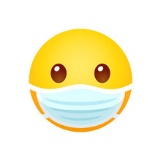 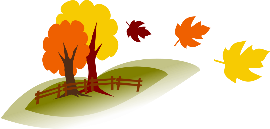    September 2021      September 2021      September 2021      September 2021      September 2021   SunMonTueWedThuFriSat1Mass23No Classes456No ClassesLabor Day78MassMAP testing6-8 ELA9MAP Testing4-5 ELA10 9/11 Prayer Service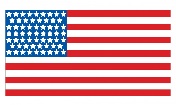 111213 MAP Testing2-3 ELAWe Celebrate Grandparents!1415MassMAP Testing6-8 Math16 MAP Testing 4-5 MathProgress Reports17MAP Testing K-3 Math18192021MAP TestingK-3 Reading22 MassMAP Testing 6-8 Reading8th Grade Parent Night23MAP Testing4-5 Reading242526272829Mass30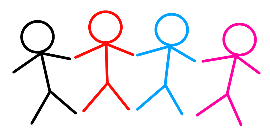 